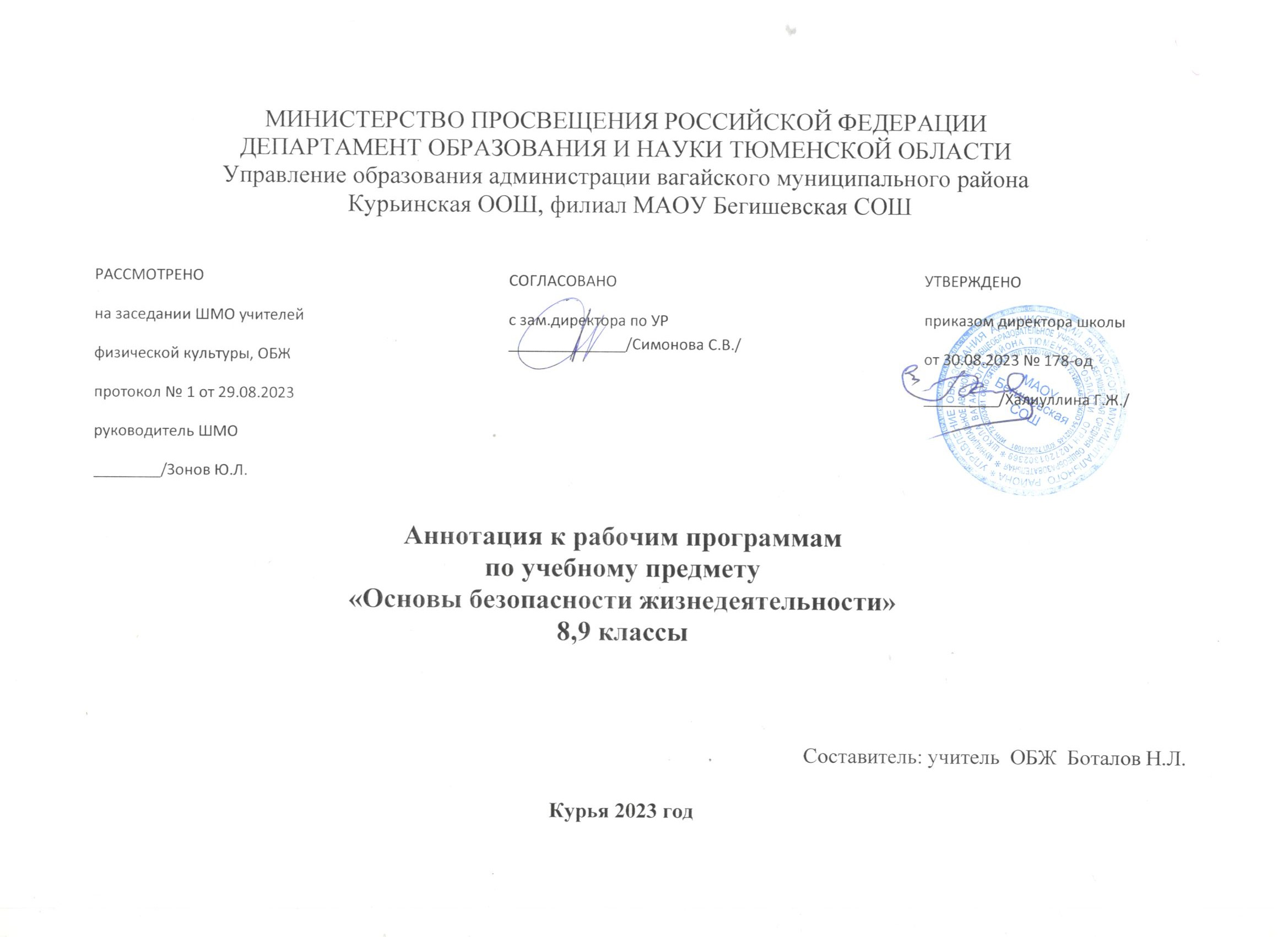 Аннотация учебного предмета Основы безопасности жизнедеятельности 8 - 9 классыНормативно-правовая база и УМК:- Закон Российской Федерации «Об образовании в Российской Федерации» от 29.12.2012 № 273 (в редакции от 26.07.2019);- Приказ Министерства образования и науки Российской Федерации от 17.12. 2010 № 1897 «Об утверждении федерального государственного образовательного стандарта основного общего образования» (с изменениями на 31. 12. 2015);- Приказ Министерства образования и науки РФ от 05.03.2004 г. № 1089 «Об утверждении федерального компонента государственных стандартов начального общего, основного общего и среднего (полного) общего образования» - Основная образовательная программа основного общего образования Муниципального автономного общеобразовательного учреждения Бегишевская средняя общеобразовательная школа Вагайского района Тюменской области;- Учебный план основного общего образования Муниципального автономного общеобразовательного учреждения  Бегишевской средней общеобразовательной школы Вагайского района Тюменской области;- Авторская программа: по основам безопасности жизнедеятельности 5-9 классы, авт. А.Т.Смирнов, Б.О.Хренников. М.: Просвещение,  2019.- Учебник Основы безопасности жизнедеятельности 8 класс. Э.Н. Аюбов, Д.З. Прищепов, М.В. Мурков, С.В. Невелева. - М.: Русское слово. 2022 г.- Учебник Основы безопасности жизнедеятельности 9 класс. Э.Н. Аюбов, Д.З. Прищепов, М.В. Мурков, С.В. Невелева. - М.: Русское слово. 2022 г.Количество часов, отводимое на изучение предметаПредлагаемая программа рассчитана на изучение курса «Основ безопасности жизнедеятельности»  в течение 34 часов учебного времени в год. Количество учебных часов в неделю  8 класс – в 1час, 9 класс – 1 час. Цель и задачи изучения предметаВ 8 классе предмет ОБЖ нацелен на формирование у обучающихся:• осознания значимости безопасного поведения в условиях чрезвычайных ситуаций природного и социального характера для сохранения жизни и здоровья; • убеждения в необходимости безопасного и здорового образа жизни, исключающего употребление алкоголя, наркотиков, курения и нанесения иного вреда здоровью; • понимания роли государства и действующего законодательства в обеспечении национальной безопасности и защиты населения от опасных и чрезвычайных ситуаций природного и социального характера; • понимания необходимости сохранения природы и окружающей среды для полноценной жизни человека; • знаний основных факторов проявления опасных и чрезвычайных ситуаций природного характера, их последствий для общества и государства; умения предвидеть возникновение опасных ситуаций по характерным признакам их проявления, а также на основе информации, получаемой из различных источников; готовности проявить предосторожность в ситуациях неопределённости; • знаний о мерах безопасности и правил поведения в условиях опасных и чрезвычайных ситуаций природного и социального характера, умения применять эти знания на практике; • умения принимать обоснованные решения в конкретной опасной ситуации с учётом складывающейся обстановки и индивидуальных возможностей; • основ проектирования безопасной жизнедеятельности с учётом природных и социальных рисков на территории проживания; • умения правильно строить взаимоотношения в семье и в коллективе. В 9 классе предмет ОБЖ нацелен на формирование у обучающихся: • понимания роли государства и действующего законодательства в обеспечении национальной безопасности и защиты населения от опасных и чрезвычайных ситуаций техногенного характера; • антиэкстремистской и антитеррористической личностной позиции; • понимания необходимости сохранения природы и окружающей среды для полноценной жизни человека; • знаний о правилах поведения на местности и способах выживания в экстремальных условиях; • осознания значимости безопасного поведения в условиях чрезвычайных ситуаций техногенного характера для сохранения жизни и здоровья;• знаний основных факторов проявления опасных и чрезвычайных ситуаций техногенного характера, их последствий для общества и государства и умения предвидеть возникновение опасных ситуаций по характерным признакам их проявления, а также на основе информации, получаемой из различных источников, быть готовым проявить предосторожность в ситуациях неопределённости; • знаний и умений применять меры безопасности и соблюдать правила поведения в условиях опасных и чрезвычайных ситуаций; • умения принимать обоснованные решения в конкретной опасной ситуации с учётом складывающейся обстановки и индивидуальных возможностей; • основ проектирования безопасной жизнедеятельности с учётом природных и социальных рисков на территории проживания; • умения оказать первую помощь в различных ситуациях.Периодичность и формы текущего контроля и промежуточной аттестацииВ 8 классе  контрольных работ – 1 ч. Практических работ – 18. В 9 классе - контрольных работ – 1 ч.Формы контроля: 1. Тестовые задания 2. Устный фронтальный опрос. 3. Контрольные работы (итоговая)Промежуточная аттестация проводится в форме итоговой контрольной работы.